Festa incontro in Cansiglio del 2 giugno 2013Escursioni, visite guidate, celebrazioni e incontro convivialecon le sezioni venete e friulano-giuliane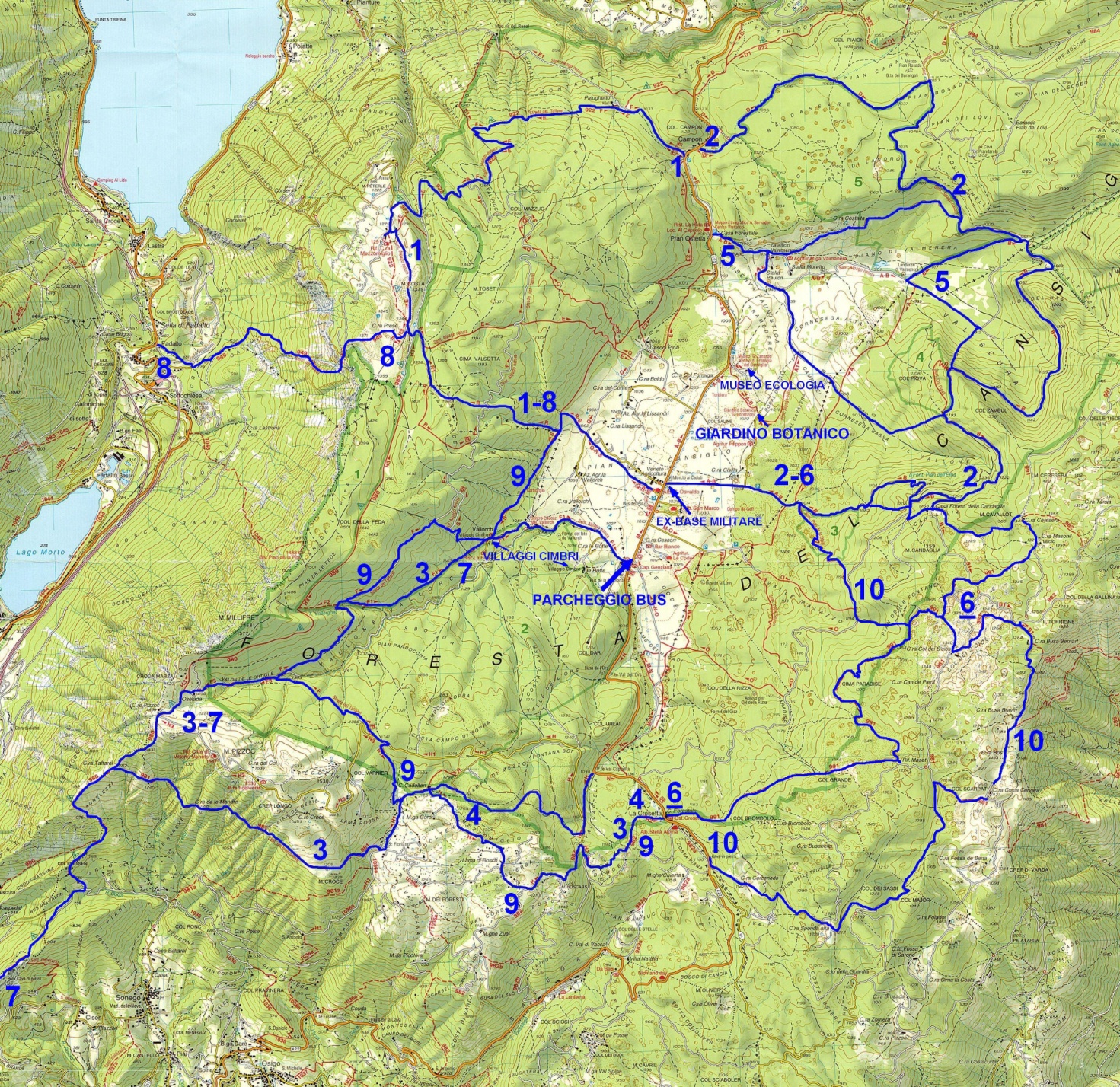 